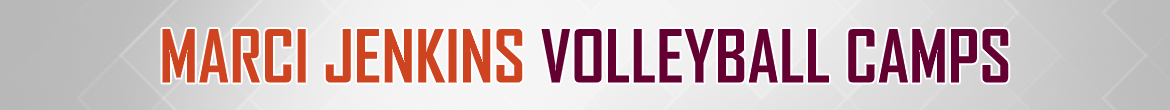 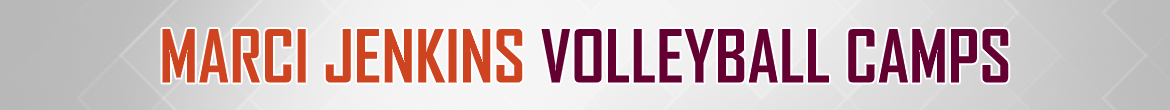 Team Camp Registration GuideSTEPS TO REGISTER A TEAM:To reserve a space at one of team camps, return the last two pages of this document to Caleb Adams (Camp Director) via email at marcijenkinsvbc@gmail.com.Each team registered must have at least 8 players up to a maximum of 12 players.Please indicate which team camp you will be attending:Team Training Camp I (Maroon): July 15 – July 17Team Training Camp II (Orange): July 26 – July 28PLAYER PAYMENT FOR TEAM CAMP:Each athlete pays in online with a credit / debit card.Players may either pay in FULL upon registration orPlayers may make a $150 nonrefundable deposit upon registration and complete payment by June 20, 2022.If the High School is covering the FULL cost of all athletes, then please contact Caleb Adams (Camp Director) for directions.  The School check MUST be received by June 1st.The same payment option must be used by the entire group. One head coach or team representative is free to attend the Team Training Camp.  Housing and meals are included for the first coach/representative.Each additional coach or representative accompanying the team will have a camp fee of $200, due by June 20, 2022 (or June 1st if paid by school check).Female coaches will likely be placed by Housing and Residence life in the same dorm as the athletes.  Male coaches will either be housed on a separate floor or separate building.ATHLETE/CAMPER REGISTER FOR TEAM CAMP: EACH ATHLETE ATTENDING CAMP MUST REGISTER ONLINE BY MAY 15TH!! Each camper and coach goes to our camp website and selects the appropriate camp under the “2022 CAMPS & CLINICS” tab.  Camp attendees then select the “Registration” button to start their registration. It is your responsibility to oversee the completion of registration and medical/insurance requirements for all campers/coaches on the team.  Camp staff will send email reminders (near the first of each month) are with status updates for each team member listed.COUNSELORS AT CAMP:The Marci Jenkins Volleyball Camps will provide each team a camp counselor to work with your team for the duration of the camp. You are welcome to work alongside the camp counselor. Questions?  Contact us at marcijenkinsvbc@gmail.com.(TO BE FILLED OUT BY HIGH SCHOOL COACH ONLY)To reserve a space, you will need to return this page to Caleb Adams (Camp Director) via email at marcijenkinsvbc@gmail.com.  School Name: 	Location (City, State): School/Team Mascot: 	Level:  JV  VARSITY  OTHER  School’s Physical address:  Cell phone #: (   Fax #: ( Coach’s name:   Cell Phone #: ( Coach’s Email:   2nd Contact: 	Cell Phone #: ( HOW MANY TEAMS DO YOU WISH TO REGISTER? :  (Minimum of 8 players / team, Maximum of 12 players / team.)CAMP SELECTION: TEAM TRAINING CAMP I (MAROON): July 15 – July 17 TEAM TRAINING CAMP II (ORANGE): July 26 – July 28  TEAM COMPETITION CAMP: July 19 – July 20 CAMP COST: Please select ONE option for your ENTIRE team:  Resident $475.00 per camper | *Includes housing and all meals for team members  Commuter $400.00 per camper | *Does not include housing. Includes lunch and dinner for team members CAMP PAYMENT: Please select a payment option for your ENTIRE team  Option 1 – Each athlete pays in FULL online with a credit / debit card.  Option 2 – High School pays in FULL for each athlete with school check. COACHES/REPRESENTATIVES ATTENDING CAMP Please fill out the information for all coaches/representatives attending camp. A reminder that the cost for one coach is included with a team’s attendance and additional coaches incur an added cost. For teams choosing housing option, one coach per team is included in the cost.Additional coaches: $200 for housing and meals. Female coaches will likely be placed by Housing and Residence life in the same dorm as the athletes.  Male coaches will either be housed on a separate floor or separate building. ** Please attach a separate form for each team **High School:   Team Name for Camp:  (Example: Hokie High School Maroon or Hokie High School A)Coach:   Players’ Names and Email Address	Email:  	Email:   	Email:   	Email:   	Email:   	Email:   	Email:   	Email:   	Email:   	Email:   	Email:   	Email:  (Each team must have at least 8 players and no more than 12) Please return to Caleb Adams (Camp Director) via email at marcijenkinsvbc@gmail.com.TeamCoach NameGenderResident/CommuterUnisex T-shirt(M or F)(select 1)(S – XXL)